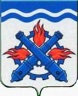 РОССИЙСКАЯ ФЕДЕРАЦИЯДУМА ГОРОДСКОГО ОКРУГА ВЕРХНЯЯ ТУРАПЯТЫЙ СОЗЫВВосемьдесят пятое заседание РЕШЕНИЕ № 52	25 июля 2019 года г. Верхняя Тура Об утверждении Правил депутатской этикив Думе Городского округа Верхняя ТураВ целях укрепления взаимного доверия между депутатами Думы Городского округа Верхняя Тура и населением, обеспечения условий для добросовестного и эффективного исполнения депутатами Думы Городского округа Верхняя Тура депутатских полномочий, исключения злоупотреблений при исполнении депутатских полномочий, рассмотрев предложение прокуратуры г. Кушва о принятии нормативного правового акта от 22.04.2019 года, представленный постоянной комиссией Думы Городского округа Верхняя Тура по местному самоуправлению и социальной политике проект Правил депутатской этики, руководствуясь Регламентом Думы Городского округа Верхняя Тура, Уставом Городского округа Верхняя Тура, ДУМА ГОРОДСКОГО ОКРУГА ВЕРХНЯЯ ТУРА РЕШИЛА:1. Утвердить Правила депутатской этики в Думе Городского округа Верхняя Тура (прилагаются).2. Настоящее решение вступает в силу с момента подписания.3. Опубликовать настоящее решение в газете «Голос Верхней Туры» и разместить на официальном сайте Городского округа Верхняя Тура в сети «Интернет».4. Контроль исполнения за настоящим решением возложить на постоянную депутатскую комиссию по местному самоуправлению и социальной политике (председатель Чуйкина М.Н.).Председатель Думы Городского округа Верхняя Тура 					     О.М. Добош«___»_________2019 годУТВЕРЖДЕНЫ:Решением Думы Городского округа Верхняя Тураот 25 июля 2019 года № 52ПРАВИЛАДЕПУТАТСКОЙ ЭТИКИ В ДУМЕ ГОРОДСКОГО ОКРУГА ВЕРХНЯЯ ТУРАСтатья 1. Общие положения1. Правила депутатской этики (далее – Правила) представляют собой основы поведения депутатов Думы Городского округа Верхняя Тура (далее – Думы), которыми им надлежит руководствоваться при исполнении полномочий депутата Думы.Правила разработаны с учетом Европейского кодекса поведения для местных и региональных выборных представителей, в целях укрепления взаимного доверия между депутатами Думы и населением, обеспечения условий для добросовестного и эффективного исполнения депутатами депутатских полномочий, исключения злоупотреблений при исполнении депутатских полномочий.2. Депутат Думы Городского округа Верхняя Тура (далее – депутат) как представитель населения муниципального образования в своей деятельности должен руководствоваться интересами населения, целями социально-экономического и культурного развития территории Городского округа Верхняя Тура, сочетая интересы муниципального образования, Свердловской области и Российской Федерации.3. Недопустимо использование депутатом своего статуса в ущерб интересам граждан и муниципального образования.4. Депутат осуществляет свои полномочия в соответствии с Конституцией Российской Федерации, федеральными законами, законами Свердловской области, Уставом Городского округа Верхняя Тура, Регламентом Думы Городского округа Верхняя Тура и иными муниципальными правовыми актами.5. Депутат в своей деятельности, в том числе не связанной с выполнением депутатских полномочий, должен руководствоваться общепризнанными нормами морали и нравственности.6. Депутат должен воздерживаться от всякой деятельности и поступков, которые могут нанести ущерб авторитету депутата и органам местного самоуправления.7. Депутат должен в равной мере уважать собственное достоинство и достоинство других депутатов, должностных лиц и граждан, проявлять корректность и внимательность в обращении с депутатами, должностными лицами, гражданами и представителями организаций.Статья 2. Правила депутатской этики, относящиеся к деятельности депутата в Думе1. Взаимоотношения между депутатами строятся на основе равноправия. Депутат должен:1) лояльно относиться к другим депутатам независимо от их социального статуса и политических взглядов;2) строить свою работу на принципах свободного коллективного обсуждения и решения вопросов, уважения к многообразию мнений, не допускать конфликтов, искать пути преодоления разногласий среди депутатов.3) активно и конструктивно участвовать в работе Думы;4) соблюдать порядок работы Думы, распоряжения председателя Думы, касающиеся поддержания порядка и соблюдения Регламента Думы Городского округа Верхняя Тура, не опаздывать и не пропускать без уважительных причин заседания Думы, постоянных комиссий, рабочих групп, депутатские слушания, иные мероприятия Думы.Депутат не может навязывать свою позицию посредством угроз, ультиматумов и иных подобных действий.2. В период заседаний Думы, постоянных либо временных комиссий, депутатских слушаний не допускаются самовольные действия депутата в целях прекращения заседания:1) уходить из зала заседания в знак протеста, для срыва заседания и по другим мотивам, не признанным уважительными;2) выступать без предоставления слова, выступать не по повестке дня и не по существу вопроса повестки дня;3) допускать выкрики, прерывать выступающих.Участвуя в работе Думы, депутат проявляет тактичность и уважение к председателю Думы, депутатам Думы, аппарату Думы, представителям исполнительных органов местного самоуправления и иным присутствующим лицам.В соответствии с Регламентом Думы Городского округа Верхняя Тура выступающий на заседаниях Думы, постоянных и временных комиссиях и других рабочих совещаниях депутат не должен использовать в своей речи грубые и некорректные выражения.В случае нарушения депутатом иных правил депутатской этики, предусмотренных настоящими Правилами, председатель Думы, заместитель председателя Думы либо председатель мандатной комиссии, а в случае его отсутствия члены мандатной комиссии предупреждают депутата о недопустимости таких нарушений.Указанное поведение депутата может быть рекомендовано Думой к рассмотрению на заседании мандатной комиссией.Мандатная комиссия может рассматривать вопрос о нарушении депутатом правил, установленных настоящими Правилами, по собственной инициативе.3. В случае, если депутат имеет финансовую, либо иную личную заинтересованность в каком-либо вопросе, обсуждаемом в Думе в его присутствии, он должен немедленно сообщить об этом и воздержаться от участия в голосовании по данному вопросу.Статья 3. Правила депутатской этики во взаимоотношениях депутата с избирателями1. Депутат поддерживает постоянную связь с избирателями своего округа, ответственен перед ними и подотчетен им.2. Депутат принимает меры по обеспечению прав, свобод и законных интересов своих избирателей:1) рассматривает поступившие от них заявления, предложения, жалобы;2) способствует в пределах своих полномочий правильному и своевременному решению содержащихся в них вопросов;3) ведет прием граждан;4) изучает общественное мнение и при необходимости вносит предложения в органы государственной власти, органы местного самоуправления, политические и общественные объединения.3. Депутат в установленном порядке отчитывается перед избирателями. Депутат периодически во время встреч, а также через средства массовой информации информирует избирателей о своей деятельности. Информация, предоставляемая депутатом избирателям, должна быть полной, достоверной, объективной.Статья 4. Правила депутатской этики во взаимоотношениях депутата с органами государственной власти, органами местного самоуправления, юридическими и физическими лицами1. Депутат не должен использовать в личных целях возможности, связанные со статусом депутата во взаимоотношениях с органами государственной власти, органами местного самоуправления, юридическими и физическими лицами.2. Депутат не может использовать свой статус для оказания влияния на деятельность органов местного самоуправления, организаций, должностных лиц, муниципальных служащих и граждан при решении вопросов, касающихся лично его.3. Депутат обязан использовать официальные бланки Думы только для официальных запросов и документов, необходимых для осуществления депутатских полномочий.4. Депутат не должен использовать помещение, телефоны, автотранспорт и другие материально-технические средства Думы в целях, не связанных с осуществлением депутатской деятельности.5. Депутат не может разглашать сведения, которые стали ему известны благодаря осуществлению депутатских полномочий, если эти сведения:1) составляют государственную, коммерческую или иную охраняемую в соответствии с федеральным законодательством тайну;2) связаны с личной или семейной жизнью граждан, с деловой репутацией и деятельностью юридических лиц и доверены депутату при условии их неразглашения.Статья 5. Этика публичных выступлений депутата1. Депутат, принимая участие в работе Думы, ее рабочих органов, депутатских слушаниях, выступая в средствах массовой информации с различного рода публичными заявлениями, комментируя деятельность органов государственной власти, органов местного самоуправления, организаций и граждан, обязан использовать только достоверные и проверенные факты.2. Выступления должны быть корректными, не должны затрагивать честь и порочить достоинство граждан, деловую репутацию должностных и юридических лиц.3. В случаях неосторожного представления в публичных выступлениях и заявлениях недостоверных фактов, а также унижения чести и достоинства граждан, деловой репутации должностных и юридических лиц депутат обязан публично признать некорректность или (и) недостоверность своих высказываний, принести извинение тому гражданину, должностному лицу, чьи честь, достоинство и деловая репутация пострадали.Статья 6. Контроль соблюдения правил депутатской этики и ответственность депутата за их нарушение1. Контроль соблюдения депутатами настоящих Правил осуществляет мандатная комиссия.2. Мандатная комиссия может рассматривать вопрос о нарушении настоящих Правил по собственной инициативе, по инициативе Думы, депутата Думы, главы Городского округа Верхняя Тура.3. С заявлением о рассмотрении вопроса о неэтичном поведении депутата в мандатную комиссию могут обращаться жители Городского округа Верхняя Тура, должностные лица органов государственной власти, органов местного самоуправления, руководители организаций, общественных объединений.Обращение должно содержать фамилию, имя, отчество обратившегося, адрес его места жительства либо адрес юридического лица, данные о депутате и конкретные сведения о действиях.4. Мандатная комиссия вправе предложить депутату дать ей объяснение в письменной форме по вопросу нарушения данным депутатом настоящих Правил.5. В случае подачи необоснованной жалобы, затрагивающей честь, достоинство, деловую репутацию депутата, депутат вправе защищать свои права всеми способами, не запрещенными законом.6. По результатам рассмотрения вопроса о нарушении депутатом настоящих Правил, мандатная комиссия принимает решение о наличии или отсутствии нарушения настоящих Правил. Решение принимается большинством голосов от числа членов комиссии.Мандатная комиссия рассматривает обращение в срок не более одного месяца.7. При установлении факта нарушения установленных правил со стороны депутата мандатная комиссия принимает решение указать депутату на недопустимость подобных действий либо принимает решение о внесении данного вопроса для рассмотрения на очередном заседании Думы и принятия к депутату мер воздействия.8. Рассмотрение на заседании Думы вопросов, связанных с нарушением Правил депутатской этики, Регламента Думы Городского округа Верхняя Тура, происходит, как правило, на закрытых заседаниях Думы. На заседание Думы могут быть приглашены и заслушаны заявители и другие лица, информация которых окажет существенное содействие в выяснении обстоятельств и принятии объективного решения. Решение Думы принимается простым большинством голосов депутатов, присутствующих на заседании Думы. При этом депутат, допустивший нарушение Правил депутатской этики, Регламента Думы Городского округа Верхняя Тура, при рассмотрении соответствующего вопроса в голосовании не участвует.9. При совершении нарушения, предусмотренного Правилами, депутатом, являющимся членом мандатной комиссии, рассмотрение вопроса о наличии или отсутствии нарушения Правил рассматривается Думой.Дума может принять к депутату, нарушившему настоящие Правила, одну из следующих мер воздействия:1) сделать замечание и предупредить о недопустимости нарушения настоящих Правил;2) лишить депутата, нарушившего настоящие Правила, права выступать на одном или нескольких заседаниях Думы;3) рекомендовать депутату принести публичные извинения;4) огласить на заседании Думы факты нарушения депутатом настоящих Правил;5) довести факты нарушения депутатом норм депутатской этики до сведения избирателей округа через средства массовой информации.